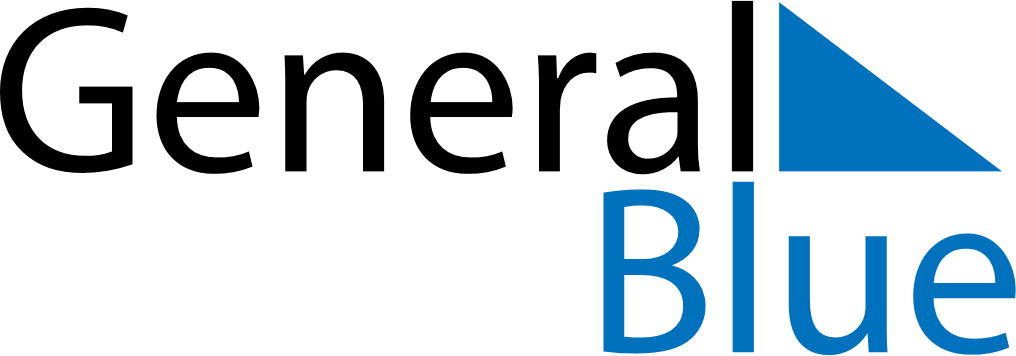 Daily PlannerMay 31, 2027 - June 6, 2027Daily PlannerMay 31, 2027 - June 6, 2027Daily PlannerMay 31, 2027 - June 6, 2027Daily PlannerMay 31, 2027 - June 6, 2027Daily PlannerMay 31, 2027 - June 6, 2027Daily PlannerMay 31, 2027 - June 6, 2027Daily Planner MondayMay 31TuesdayJun 01WednesdayJun 02ThursdayJun 03FridayJun 04 SaturdayJun 05 SundayJun 06MorningAfternoonEvening